CURSO GESTÃO DE CLÍNICAS ABCDI – 2017DADOS PESSOAIS Nome completo (sem abreviação) 						 CRM com UF		 Nome para Crachá 				Data de Nascimento	     CPFE-mail pessoal				            				Telefone Celular 	         DADOS PROFISSIONAISEmpresa 								       CNPJ Endereço comercial							       CEPCidade	      	 					UF	       Telefone ComercialCargo			            E-mail para envio do boleto bancário	DATA / REGIONAL (selecione abaixo)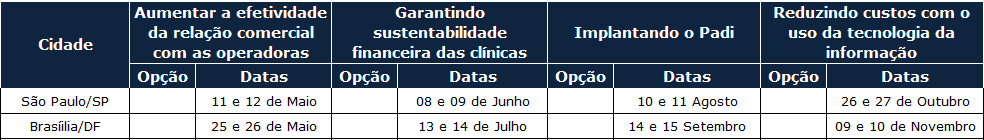 Os módulos podem ser feitos separadamente e estão distribuídos de forma que os participantes tenham opções de agenda do mesmo módulo em mais de uma cidade, possibilitando a conclusão do curso. Aulas começando na quinta-feira, às 14h, e terminando na sexta, às 18h20, com um total de 18 horas-aula de 50 minutos cada, divididas em quatro aulas ministradas por dois professores.ORIENTAÇÃO PARA INSCRIÇÃO E PAGAMENTOPreencher a ficha de inscrição e enviar como anexo para o e-mail cursodegestao@cbr.org.br. Mais informações pelo telefone (11) 3372-4541. Após dois dias do recebimento da ficha de inscrição do curso, a ABCDI encaminhará boleto bancário via e-mail para pagamento. O curso é limitado a 40 vagas por data/cidade. A inscrição somente será confirmada após o pagamento do boleto. Seguem abaixo os valores com desconto para múltiplas inscrições. Há duas possibilidades de múltiplas inscrições: a) um aluno inscrever-se, no mesmo momento, em mais de um módulo, isto é, em caso de dois módulos, paga o valor da inscrição dupla para cada um, e assim sucessivamente; ou b) dois ou mais alunos de uma única clínica inscreverem-se, no mesmo momento, em um ou mais módulos. Se forem duas pessoas, pagam a inscrição dupla cada uma para cada módulo. Se forem três, pagam a inscrição tripla, e assim por diante.Forma de pagamento: (   ) Parcela única                                    (   ) Parcelado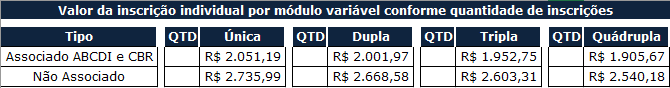 Emissão do boleto bancário: (   ) em nome do participante       (   ) em nome da clínicaLocalSP - Matriz do CBR - Av. Paulista, 37 – Conjunto 71 – 7º andar, São Paulo/SP, 01311-902DF – Windsor Plaza Brasília Hotel - SHS Qd.5 Bl “H” – Brasília / DF – Asa SulCONDIÇÕES ESPECÍFICAS DE SUBSTITUIÇÃO, DESISTÊNCIA OU CANCELAMENTO1. SUBSTITUIÇÃO: A  do participante  inscrito deverá  requerida   15 (quinze)   da data de início do curso.2. DESISTÊNCIA: a)   60 (sessenta)   do  do curso:   da  ; b)   59 (cinquenta e ) e 30 (trinta)   do  do curso:  de 50% (cinquenta  ) da  ; c) Desistência  29 (vinte e ) e 15 (quinze)   do  do curso:  de 25% (vinte e cinco por cento) da quantia paga; d) Desistência      a 14 ()   do  do curso ou  a  : sem direito à  (reembolso) da  .3. CANCELAMENTO: A ABCDI reserva-se o direito de cancelar o módulo e devolver o valor das inscrições caso não haja no mínimo 10 inscritos.4. :  e   de    da  no curso deverá     à ABCDI, com assinatura do participante ou do representante legal. A restituição dos    ao participante   de  será realizada no  de 30 (trinta)  a  da  do    à ABCDI,      indicada pelo inscrito.5. PAGAMENTO: Ressaltamos que o pagamento no valor total da inscrição deverá estar quitado até 10 dias que antecedem a realização do curso.